Решение № 100 от 27 октября 2015 г. О работе общественных пунктов охраны порядка, действующих на территории муниципального округа Головинский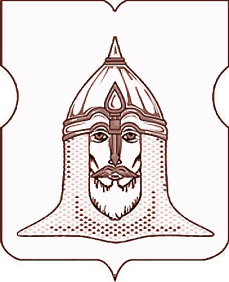 СОВЕТ ДЕПУТАТОВМУНИЦИПАЛЬНОГО ОКРУГА ГОЛОВИНСКИЙРЕШЕНИЕ 27.10.2015года  № 100О работе общественных пунктов охраны порядка, действующих на территории муниципального округа ГоловинскийСогласно пунктам 19, 23 части 1 статьи 8 Закона города Москвы от 6 ноября 2002 года № 56 «Об организации местного самоуправления в городе Москве», статье 9 Закона города Москвы от 10 декабря 2003 года № 77 «Об общественных пунктах охраны порядка в городе Москве», постановлению Правительства Москвы от 19 апреля 2005 года № 237-ПП «О мерах по реализации Закона города Москвы от 10 декабря 2003 года № 77 «Об общественных пунктах охраны порядка в городе Москве», пунктам 17, 21 части 2 статьи 5 Устава муниципального округа Головинский, принимая во внимание информацию председателя Совета общественных пунктов охраны порядка Головинского района города Москвы Мехоношина С.В., Советом депутатов принято решение:1. Принять информацию председателя Совета общественных пунктов охраны порядка Головинского района города Москвы Мехоношина С.В., (далее – Совет ОПОП Головинского района) к сведению.
2. В целях усиления мер по охране общественного порядка на территории муниципального округа Головинский рекомендовать Совету ОПОП Головинского района:
2.1 Обеспечивать взаимодействие общественных пунктов охраны порядка Головинского района города Москвы с органами местного самоуправления муниципального округа Головинский и населением по профилактике и пресечению правонарушений в отношении жизни, здоровья граждан и их имущества.
2.2 Обеспечивать общественный порядок и сохранность имущества на спортивных и детских площадках, расположенных во внутридворовых территориях муниципального округа Головинский, пресекать совершение правонарушений на них.
2.3 Обратить особое внимание на участие в профилактике беспризорности и безнадзорности несовершеннолетних, осуществление контроля за их поведением в общественных местах и организацию культурного досуга несовершеннолетних по месту жительства, усилить взаимодействие с Сектором по работе с семьей, охране прав детей опеке и попечительству администрации муниципального округа Головинский и с Комиссиями по делам несовершеннолетних и защите их прав Головинского района.
2.4 Усилить взаимодействие ОПОП Головинского района с администрацией муниципального округа Головинский и управой Головинского района в части проведения осенней призывной кампании.
2.5. Информировать органы местного самоуправления о жителях, активно участвующих в работе ОПОП Головинского района.
2.6. Представить в администрацию муниципального округа Головинский доступную и подробную информацию о функциональных обязанностях ОПОП Головинского района для размещения ее в средствах массовой информации органов местного самоуправления муниципального округа Головинский.
3. Администрации муниципального округа Головинский: 3.1. Разместить настоящее решение на официальном сайте органов местного самоуправления муниципального округа Головинский www.nashe-golovino.ru. 3.2. Опубликовать в газете «Наше Головино» и разместить на стендах администрации муниципального округа Головинский контактную информацию общественных пунктов охраны порядка Головинского района города Москвы.4. Настоящее решение вступает в силу со дня его принятия.5. Контроль исполнения настоящего решения возложить на главу муниципального округа Головинский Архипцову Н.В. и председателя Регламентной комиссии - депутата Сердцева А.И.Главамуниципального округа Головинский Н.В. Архипцова